Zamaluj litery, które potrzebne są do napisania wyrazów i wpisz nazwy obrazków: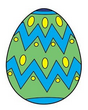 	……………………….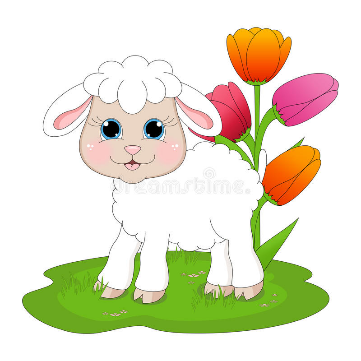 	………………………..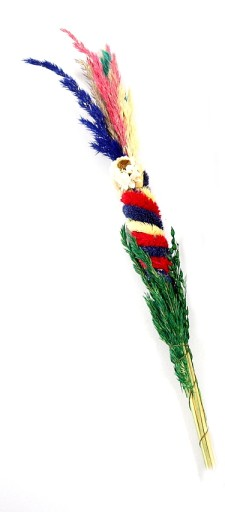 	………………………………AKPYIDSRWENLKHAOUIGBDWBOAGRKLAUCNDEWAKPHBPKLAHYTEJMOASDFGHJZ